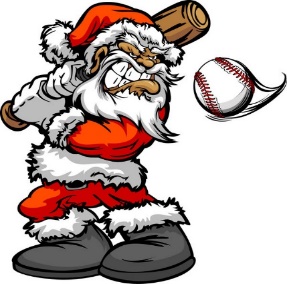 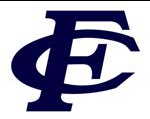 2020 Ft. Caroline Athletic Association  3rd  Annual Christmas Bash
December 10-13 20206u TBall / 8u Machine / 9-10u / 11-12u3 Game Guarantee6U - $150 Entry Fee Per Team8U – 12U $225 Entry Fee Per Team 6U - 8U - $20 Umpire Fee per team, per game (1 Umpire)9U – 12U - $40 Umpire Fee per team, per game (2 Umpires)(all proceeds benefit the FCAA 12u Cooperstown team)Teams bring 2 New Approved Game BaseballsTravel Ball Teams WelcomeSpace will be limited so please reply via email if you are interested Concessions will be open dailyPlease RSVP asap as last year this tournament sold out.Kenny Clark – kclark0804@att.net or 904-382-7896